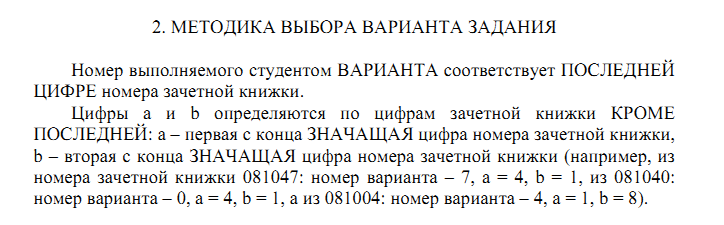 Примечание: так и не понял, зачем тут написано про цифры a и b, может вы поймете.У меня: Вариант № 2; a = 9; b = 2.Задача №1. Кинематика сплошной среды.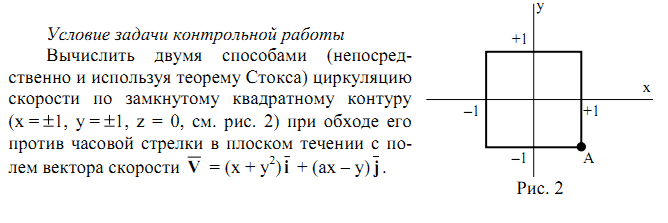 Задача №2. Динамика сплошной среды.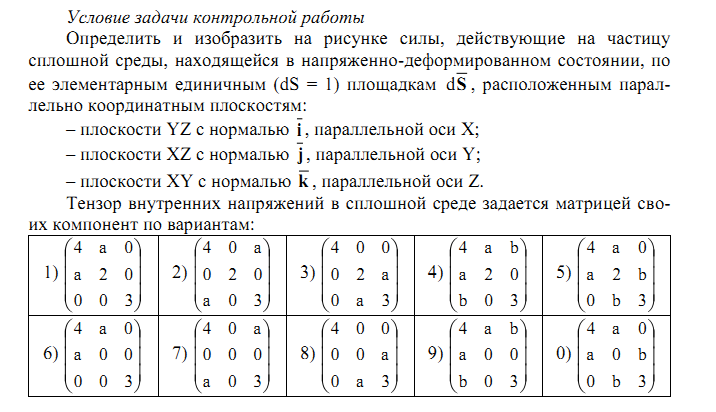 Задача №3. Основы теории жидкости и газа. 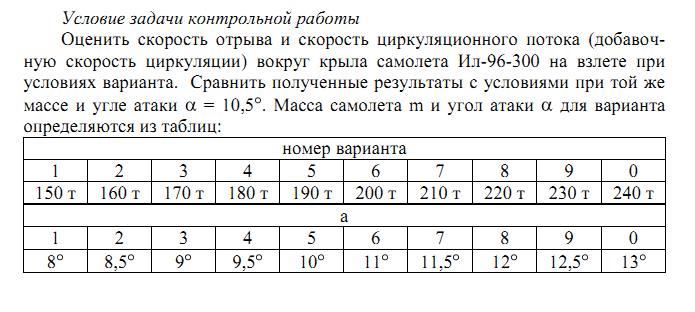 